Maths – Wednesday 24th February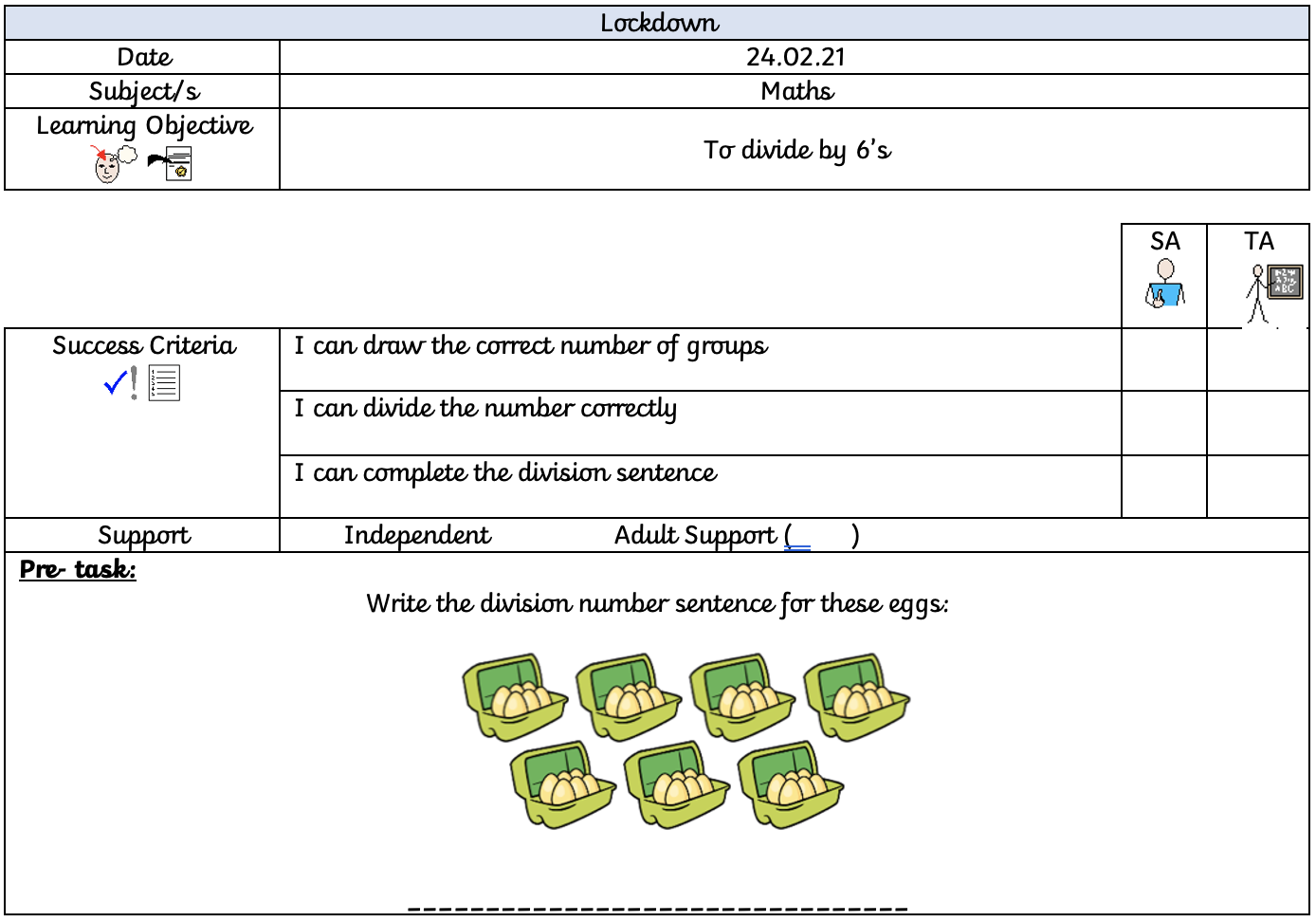 When dividing by 6, we share the given number into equal groups of six. For example: Here is my group of six, and I have divided the number 18 into the circles by placing one cube into a group at a time. 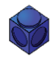 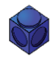 This has then given me the answer of:18 ÷ 6 = 3Now have a go at drawing 6 big circles for each of these number sentences. Don’t forget to write the division next to it to show your answer.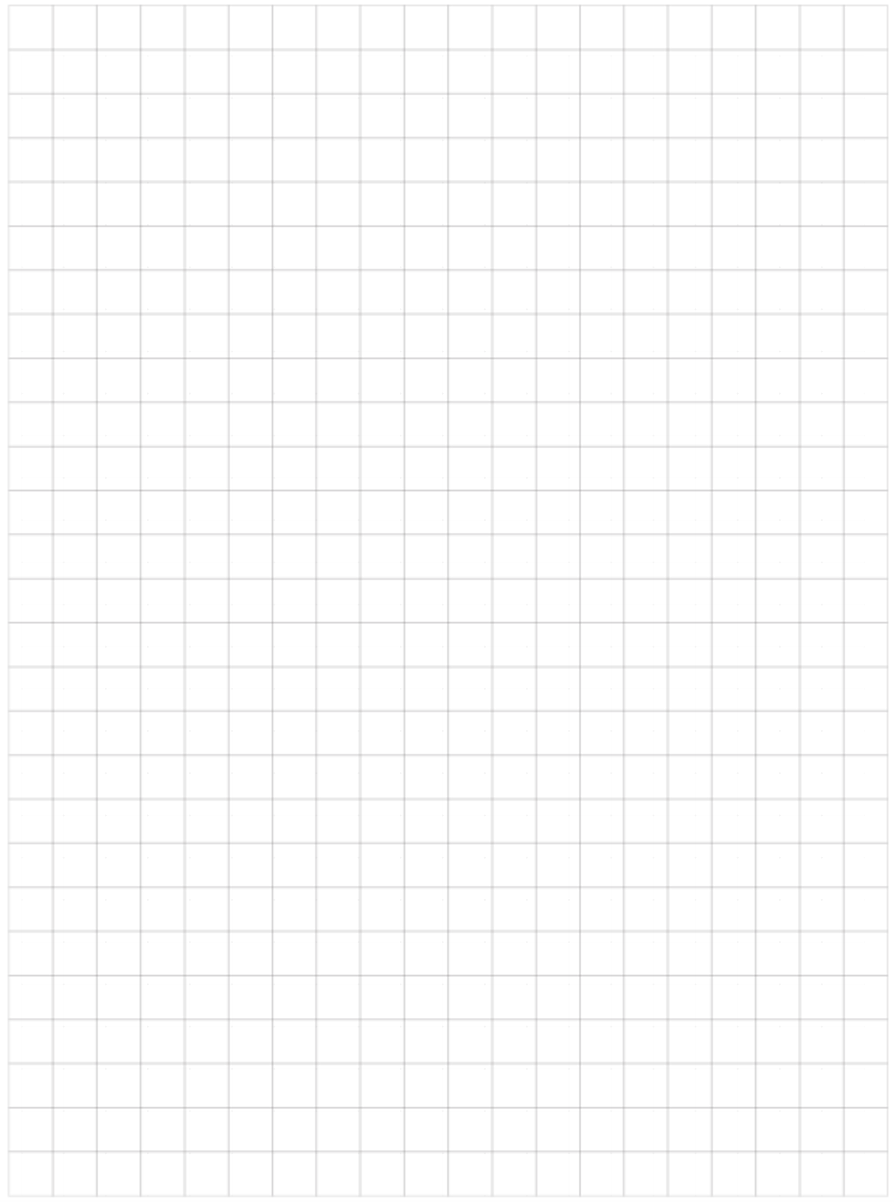 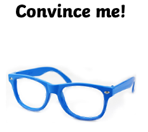 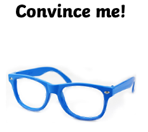 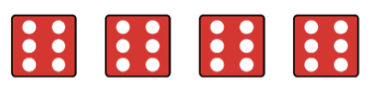 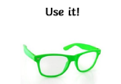 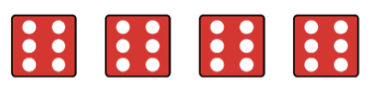 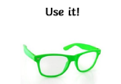 12 ÷ 6 =36 ÷ 6 = 54 ÷ 6 =6 ÷ 6 =60 ÷6 =24 ÷ 6 = 